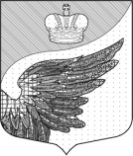 Повестка дня двадцать второго   заседания совета депутатов Федоровского сельского поселения Тосненского района Ленинградской области третьего созыва  на  12.07.2016 г.    1.О  внесении изменений и дополнений в бюджет муниципального образования Федоровское   сельское  поселение Тосненского района Ленинградской области на 2016 год и на плановый период 2017 и 2018 годов, утвержденного решением совета депутатов Федоровского сельского поселения Тосненского района Ленинградской области от 08.12.2015 №46, с учетом изменений от 08.02.2016 №51,  от 10.03.2016 №56, от 26.04.2016 №62, от 07.06.2016№65Докладчик: Богданова Людмила Ивановна - начальник финансово-бюджетного отдела  2.Об утверждении программы комплексного развития систем коммунальной инфраструктуры муниципального образования  Федоровского сельского поселения Тосненского района Ленинградской  области  на период 2016-2030 годы. Докладчик: Аверьянов Алексей Валерьевич-заместитель главы администрации3. О приостановлении действия проекта решения совета депутатов третьего созыва Федоровского сельского поселения Тосненского района Ленинградской области от 07.06.2016  «О внесении изменений в Устав Федоровского сельского поселения.Докладчик: Ким Родион Ильич-глава поселения.4. Разное.